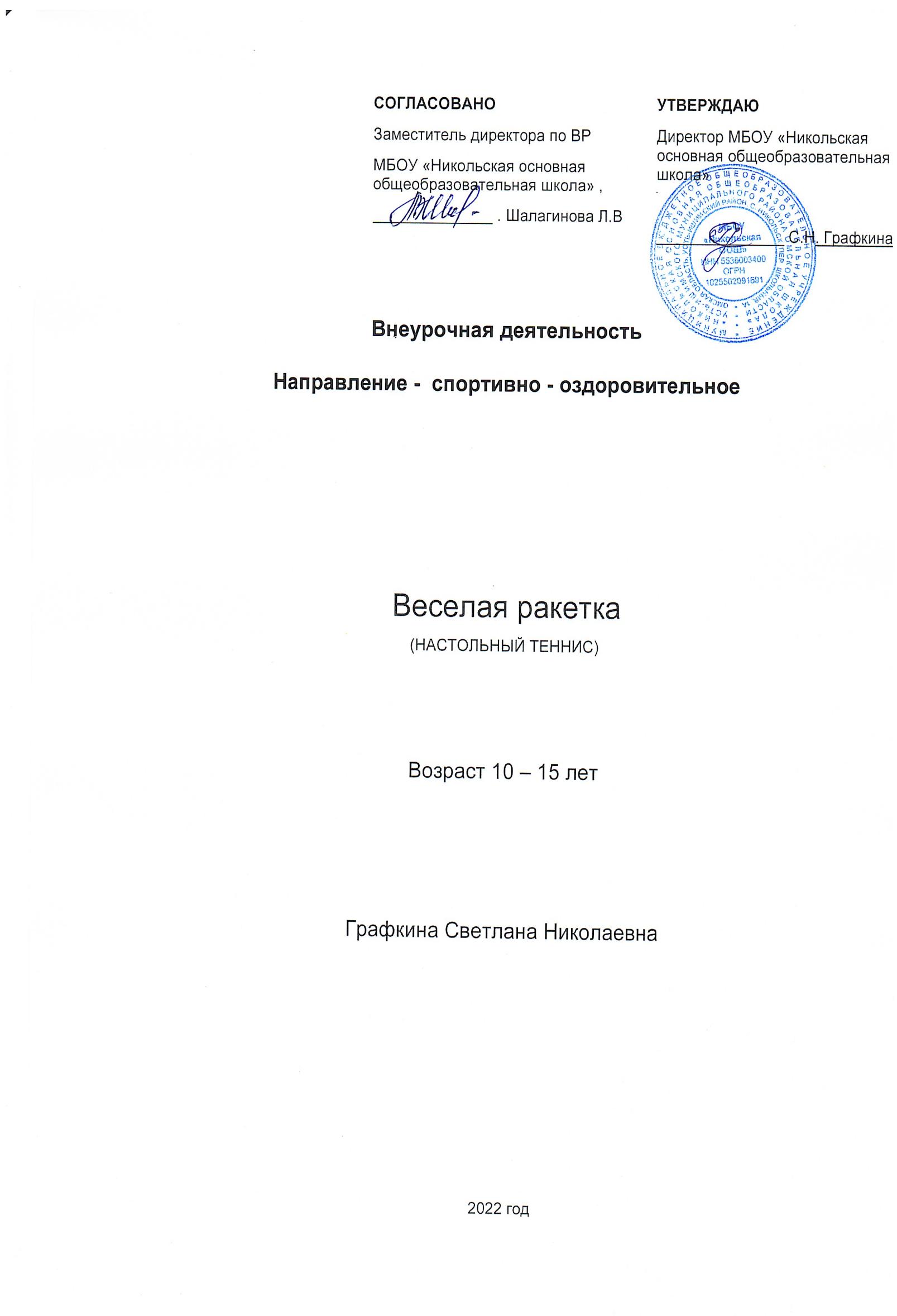 Планируемые результаты.По окончанию реализации программы внеурочной деятельности «Веселая ракетка» должны быть достигнуты обучающимися личностные, метапредметные и предметные результаты .Планируются следующие достижения обучающимися:- на первом уровне – освоение основ игры в настольный теннис, приобретение социального опыта (общение с одноклассниками, другими сверстниками, взрослыми);- на втором уровне – приобретение соревновательного опыта, умений разрешать конфликтные ситуации, формирование лидерских качеств, социальных позиций быть победителем и побежденным;- на третьем уровне – формирование ценностных ориентиров приобщения к здоровому образу жизни, организации своего и товарищей содержательного нравственно-здорового досуга, выработка потребности в спортивных тренировках и участие в соревнованиях.Система отслеживания достижения результатов – системное наблюдение индивидуальных Система оценивания – безотметочное обучение с использованием системы словесной мотивации и поощрения.Подведение итогов реализации образовательной программы – активное участие на занятиях, позитивные результаты в теннисных турнирах в школе, участие в соревнованиях по теннису на районном уровне. По окончанию курса внеурочной деятельности обучающиеся должны получить результатыЛичностные результаты:• развитие любознательности и сообразительности;• развитие целеустремленности, внимательности;• развитие наглядно-образного мышления и логики;• повышение мотивации к изучению и потребности игры в настольный теннис;• способность к самооценке на основе критерия успешности;• знание и применение основных моральных норм поведения;• развитие навыков сотрудничества со взрослыми и детьми.Метапредметные результаты:• формирование умений планировать, контролировать и оценивать действия в соответствии с поставленной задачей;• освоение начальных форм рефлексии;• формирование умения понимать причины успеха /неуспеха и способности действовать даже в условиях неуспеха;• овладение логическими действиями сравнения, анализа, синтеза, обобщения;• формирование умений договариваться, готовность слушать собеседника;• способность к самооценке на основе критерия успешности;Предметные результатыК концу года обучающиесябудут знать: историю развития настольного тенниса в стране и за рубежом, правила игры, судейство и организация соревнований, теорию и тактику игры в настольный теннис, тактику и стратегию игры.будут уметь: правильно держать ракетку, стоять, передвигаться, выполнять правильно технические элементы: накаты справа и слева, подачи с различными вращениями, топ – спин справа и слева, срезки, подрезки, запилы, подставки, перекруты, топс- удары, свечи, удары по свечам.Содержание курса внеурочной  деятельности.Теоретическая подготовка- Развитие физической культуры и спорта в РФ в наши дни.- Пути развития спорта в стране- Техника настольного тенниса- Выполнение ударов по элементам в различных направлениях, различных по высоте приема мяча, по зонам, из которых выполняются удары.- Различия в выполнении ударов по подрезке, накату, топ-спину.- Особенности промежуточной игры – умение начинать атаку из «кача»- Прием подач. Способы распознавания подач с различным вращением.- Способы соединениях с выполнением ударов. Разновидности одношажного и двухшажного способов передвижений.- Прыжки, выпады. Перенос центра тяжести с одной ноги на другую при передвижениях.- Тренировка в домашних условиях: упражнение для развития специальных физических качеств, имитация ударов, имитация передвижений.- Тренировка и совершенствование подач.- Правила техники безопасности.- Личная гигиена. Режим дня. Сон. Питание – калорийность и витаминизация. Значение средств закаливания организма.2. Практическая подготовка2.1 Общая физическая подготовка.Для общего развития применяются средства и упражнения из легкой атлетики и гимнастики.Комплекс базовых упражнений с мячом и ракеткой для чувства теннисного мяча.Особое внимание уделяется развитию скоростной и скоростно – силовой выносливости, быстроты передвижений, игровой выносливости.Спортивные игры – баскетбол, футбол, теннис, волейбол.Широкое использование тренажеров и технических приспособлений для развития мышц ног и туловища.- многократное повторение ударного движения на разных скоростях (сначала – медленное, затем – ускоренное) без мяча, с мячом у стенки;- игра на столе с тренером (партнером) одним видом удара (только справа или только слева), а затем сочетание ударов справа и слева;Свободная игра ударами на столе.После освоения занимающимися игры на столе ударами из различных точек применяются следующие упражнения:- упражнения с придачей мячу вращения: удары по мячу левой и правой стороной ракетки после его отскока от пола, удары по мячу левой и правой стороной ракетки без отскока от пола, удары по мячу левой и правой стороной ракетки на половинке стола, приставленной к стене, удары по мячу левой и правой стороной ракетки при игре с тренером (партнером), тренажером;- имитация ударов накатом, подрезкой у зеркала без ракетки, с ракеткой, на простейших тренировочных тренажерах;- имитация передвижений влево – вправо- вперед – назад с выполнением ударных действий – одиночные передвижения и удары, серийные передвижения и удары;- имитация передвижений в игровой стойке со сменой зон (передвижения влево – вправо, вперед – назад, по «треугольнику» - вперед – вправо – назад, вперед – влево – назад);- имитация ударов с замером времени – удары справа, слева и их сочетание;- игра на столе с тренером (партнером, тренажером – роботом по направлениям на большее количество попаданий в серии – игра одним (двумя) ударом из одной точки в одном, двух, трех направлениях; игра одним видом удара из двух, трех точек в одном (в разных) направлении);- выполнение подач разными ударами;- игра накатом – различные варианты по длине полета мяча, по направлениям полета мяча, сочетание накатов справа и слева;- игра срезкой и подрезкой – различные варианты по длине полета мяча, по направлениям полета мяча, сочетание накатов справа и слева;- игра срезкой и подрезкой – различные варианты по длине полета мяча, по направлениям полета мяча, сочетание накатов справа и слева;- игра на счет разученными ударами;- игра со всего стола с коротких и длинных мячей;- групповые игры: «Круговая», «Дворник», «Один против всех», «Круговая с тренером» и другие.Учет индивидуальных особенностей детейНеобходимо учитывать, что в одном и том же паспортном возрасте у детей может быть разный биологический возраст. Есть и спортивный возраст, который определяется уровнем тренированности, эффективностью техники выполнения игровых приемов, тактическими знаниями.И здесь между детьми одного паспортного возраста могут быть значительные различия. Все факты необходимо учитывать при планировании тренировочных нагрузок. Состав, объем и интенсивность этих нагрузок должны соответствовать как требованиям игры, так и особенностям структуры подготовленности юных теннисистов. Лучшие качества каждого теннисиста, которые определяют меру его талантливости, должны развиваться и совершенствоваться прежде всего.2.2 Контроль подготовкиКачество подготовки учащихся находится под постоянным контролем тренера – преподавателя. Требования по подготовке1. Ответить на вопросы по теории настольного тенниса (пройденный материал).2. Принять участие во внутри школьных соревнованиях.3 Тематическое планированиепТемаКол-во часов,датаКол-во часов,датаКол-во часов,датапТема1.Теоретическая подготовка21.1История развития настольного тенниса в России11.2Правила игры и судейство в настольном теннисе12.Физическая подготовка32.1Бег, передвижения боком, спиной вперёд, повороты12.2Ускорения, остановки, прыжки, рывки, кроссы12.3Комбинации из освоенных элементов13.Способы перемещения63.2Основная стойка13.1Бесшажный, без переноса и с переносом ОЦТ тела13.2Шагами, прыжками, рывками,13.3Оношажный, двухшажный, переступанием, скрестный13.4Выпадами, вперед, в сторону, назад13.5С двух ног на две, с двух ног на одну, с одной ноги на другую14.Атакующие удары114.1Откидки справа, слева. Толчок справа и слева.14.2Подача толчком справа и слева по прямой и по диагонали без вращения24.3Подача накатом короткая и длинная24.4Накат справа и слева по прямой и по диагонали14.5Топ- спин с верхним и с боковым вращением14.6Контрнакат, контр-топспин с верхним вращением14.7Удар накатом по свече по опускающему мячу14.8Удар накатом по свече по восходящему мячу14.9Топ-спин удар15.Защитные и промежуточные удары115.1Подача с нижним вращением  с  права и с лева25.2Срезка справа и с лева по всему столу25.3Подрезка справа и слева15.4Запилы с права и с лева15.5Блок-удар, толчок15.6Укороченные и длинные удары справа и с лева25.7Подставка справа и слева26.Нормативы и соревнования36.1По технической и физической подготовке16.2Участие в турнирах и товарищеских встречах2ИТОГО:ИТОГО:36